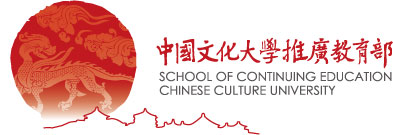 內政部營建署建築物室內裝修專業技術人員換證回訓講習 開課一覽表◎備註:1.專案計畫聯繫人：04-27087982分機101  鄭博安先生2..主辦單位：內政部營建署3. 訓練單位:中國文化大學4. 上課地點：  中國文化大學推廣教育部台中分部：台中市西屯區台灣大道三段658號3樓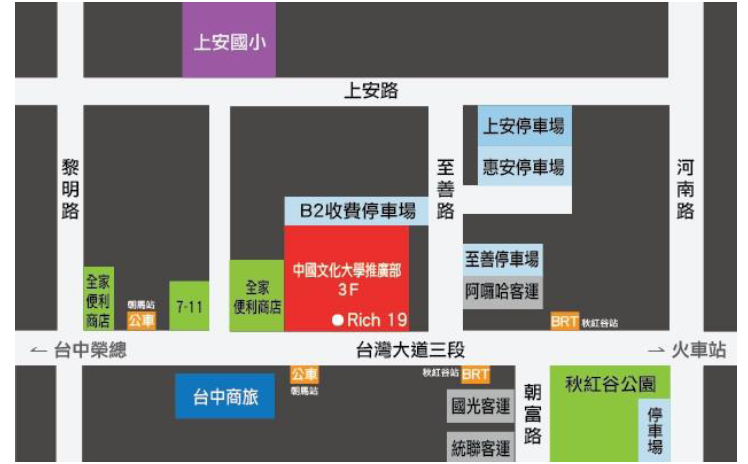 梯次參訓資格講習日期講習時數報　　名截止時間備注1施工109/9/5與109/9/6週六、日08:30~17:3016小時109/8/31確定開課2設計109/9/5與109/9/12週六08:30~17:3016小時109/8/31確定開課3施工109/12/12與109/12/13週六、日08:30~17:3016小時109/12/5確定開課4設計109/12/12與109/12/13週六08:30~17:3016小時109/12/5確定開課5施工110/3/5與110/3/6週五、六08:30~17:3016小時110/2/27招生中6設計110/3/5與110/3/7週六08:30~17:3016小時110/2/27招生中7施工110/6/19與110/6/20週六、日08:30~17:3016小時110/2/27招生中8設計110/6/19與110/6/26週六08:30~17:3016小時110/2/27招生中